Администрациягорода ВолгодонскаПОСТАНОВЛЕНИЕ20.02.2016										№ 369г. ВолгодонскО мерах по реализации решения Волгодонской городской Думы от 17.12.2015 №150 «О бюджете города Волгодонска на 2016 год» В целях обеспечения исполнения решения Волгодонской городской Думы от 17.12.2015 №150 «О бюджете города Волгодонска на 2016 год» ПОСТАНОВЛЯЮ:1. Принять к исполнению бюджет города Волгодонска на 2016 год 2. Главным администраторам доходов местного бюджета и главным администраторам источников финансирования дефицита местного бюджета:2.1. Принять меры по обеспечению поступления налоговых доходов, неналоговых доходов, безвозмездных поступлений, а также по сокращению задолженности по их уплате.2.2. Организовать работу с главными администраторами доходов областного бюджета по получению от них уведомлений по расчетам между бюджетами, подтверждающих предоставление межбюджетного трансферта в форме дотации, межбюджетной субсидии, субвенции или иного межбюджетного трансферта и сумм их изменений, а также наличие потребности в направлении не использованных на 1 января 2016 года остатков целевых средств на те же цели в 2016 году.2.3. Обеспечивать своевременное уточнение принадлежности невыясненных поступлений с целью их зачисления на соответствующие коды бюджетной классификации доходов бюджетной системы Российской Федерации.3. Установить, что утверждение лимитов бюджетных обязательств на 2016 год осуществляется Финансовым управлением города Волгодонска по главным распорядителям средств местного бюджета, разделам, подразделам, целевым статьям, группам, подгруппам, элементам видов расходов классификации расходов местного бюджета в соответствии с решением Волгодонской городской Думы от 17.12.2015 №150 «О бюджете города Волгодонска на 2016 год» в пределах утвержденных бюджетных ассигнований на 2016 год.4. Главным распорядителям средств местного бюджета:4.1. Обеспечить экономное и эффективное использование средств местного бюджета в течение финансового года.4.2. Обеспечить принятие правовых актов, устанавливающих обязанность муниципальных учреждений в первоочередном порядке обеспечить следующие приоритетные направления расходования средств с учетом отраслевых особенностей:завершение расчетов по неисполненным обязательствам 2015 года по муниципальным контрактам (договорам, соглашениям);безусловное исполнение публичных нормативных обязательств, в том числе мер социальной поддержки граждан;осуществление выплат по оплате труда с учетом начислений по страховым взносам в государственные внебюджетные фонды;оплата коммунальных услуг с учетом мер по энергосбережению;обеспечение медикаментами, питанием;затраты на уплату налогов, пошлин и иных обязательных платежей.4.3. Обязать соответствующими ведомственными правовыми актами муниципальные учреждения разработать и принять к исполнению аналогичные меры.4.4. Принять меры по недопущению образования в 2016 году просроченной кредиторской задолженности по расходам местного бюджета, а также по долговым обязательствам подведомственных муниципальных унитарных предприятий города Волгодонска.5. Главным распорядителям средств местного бюджета, осуществляющим функции и полномочия учредителей муниципальных бюджетных учреждений, принять меры по недопущению образования у муниципальных бюджетных учреждений просроченной кредиторской задолженности, превышающей предельно допустимые значения, установленные органом, осуществляющим функции и полномочия учредителя.6. Установить, что предоставление из местного бюджета субсидий муниципальным бюджетным и автономным учреждениям (далее – учреждение) на финансовое обеспечение выполнения муниципального задания на оказание муниципальных услуг (выполнение работ) осуществляется в установленном Администрацией города Волгодонска порядке.7. Установить, что предоставление из местного бюджета субсидий юридическим лицам (за исключением субсидий муниципальным учреждениям), индивидуальным предпринимателям, физическим лицам – производителям товаров (работ, услуг), некоммерческим организациям, не являющимся казенными учреждениями (далее – получатель субсидии), осуществляется в 2016 году в соответствии с порядками, утвержденными постановлениями Администрации города Волгодонска, и договорами (соглашениями), заключенными между главными распорядителями средств местного бюджета и получателями субсидии, если иное не предусмотрено соответствующими нормативными правовыми актами, определяющими порядок предоставления субсидий.8. Установить, что получатели средств местного бюджета при заключении договоров (муниципальных контрактов) о поставке товаров, выполнении работ и оказании услуг в пределах доведенных им в установленном порядке лимитов бюджетных обязательств на 2016 год вправе предусматривать авансовые платежи:8.1. В размерах, установленных постановлением Правительства Российской Федерации от 28.12.2015 №1456 «О мерах по реализации Федерального закона «О федеральном бюджете на 2016 год», – по договорам (муниципальным контрактам), финансовое обеспечение которых планируется осуществлять полностью или частично за счет целевых средств федерального бюджета.8.2. В размере до 100 процентов суммы договора (муниципального контракта), но не более лимитов бюджетных обязательств, доведенных на соответствующий финансовый год по соответствующему разделу, подразделу, целевой статье, виду расходов, – по договорам (муниципальным контрактам) об оказании услуг связи, услуг по обслуживанию официальных сайтов, о подписке на печатные издания и об их приобретении, обучении на курсах повышения квалификации, участии в научных, методических, научно-практических и иных конференциях, семинарах, о проведении государственной экспертизы проектной документации и результатов инженерных изысканий, о проведении проверки достоверности определения сметной стоимости объектов капитального ремонта и строительства, о проведении Всероссийской олимпиады школьников, приобретении авиа- и железнодорожных билетов, билетов для проезда городским и пригородным транспортом и путевок на санаторно-курортное лечение, по договорам обязательного страхования гражданской ответственности владельцев транспортных средств, по договорам (муниципальным контрактам) об оплате организационного взноса, путевок, расходов на питание, проживание, проезда на участие в мероприятиях для детей и молодежи, об оплате гостиничных услуг, о приобретении знаков почтовой оплаты, услуг на подготовку и проведение летних лагерей, профильных тематических смен, по договорам (муниципальным контрактам) на долевое участие в строительстве многоквартирного жилого дома для обеспечения жилыми помещениями детей-сирот и детей, оставшихся без попечения родителей, лиц из числа детей-сирот и детей, оставшихся без попечения родителей, не имеющих закрепленного жилого помещения.8.3. В размере не более 60 процентов суммы договора (муниципального контракта), но не более лимитов бюджетных обязательств, доведенных на соответствующий финансовый год, – по договорам (муниципальным контрактам) об осуществлении технологического присоединения к электрическим сетям в соответствии с постановлением Правительства Российской Федерации от 27.12.2004 № 861 «Об утверждении Правил недискриминационного доступа к услугам по передаче электрической энергии и оказания этих услуг, Правил недискриминационного доступа к услугам по оперативно-диспетчерскому управлению в электроэнергетике и оказания этих услуг, Правил недискриминационного доступа к услугам администратора торговой системы оптового рынка и оказания этих услуг и Правил технологического присоединения энергопринимающих устройств потребителей электрической энергии, объектов по производству электрической энергии, а также объектов электросетевого хозяйства, принадлежащих сетевым организациям и иным лицам, к электрическим сетям».8.4. В размере не более 20 процентов суммы договора (муниципального контракта), но не более 20 процентов лимитов бюджетных обязательств, доведенных на соответствующий финансовый год по соответствующему разделу, подразделу, целевой статье, виду расходов, – по остальным договорам (муниципальным контрактам), если иное не предусмотрено законодательством Российской Федерации, законодательством Ростовской области и муниципальными правовыми актами.Авансовый платеж на работы по строительству, реконструкции, капитальному ремонту объектов муниципальной собственности, ремонту автомобильных дорог и изготовлению проектной (сметной) документации засчитывается при оплате выполненных работ. При этом оплата выполненных работ осуществляется после полного погашения авансового платежа.9. Постановление вступает в силу со дня его принятия и распространяется на правоотношения, возникшие с 1 января 2016 года.10. Контроль за выполнением постановления возложить на заместителя главы Администрации города Волгодонска по экономике и финансам М.Л. Плоцкер.Глава Администрациигорода Волгодонска								А.Н.ИвановПостановление вноситФинансовое управлениегорода Волгодонска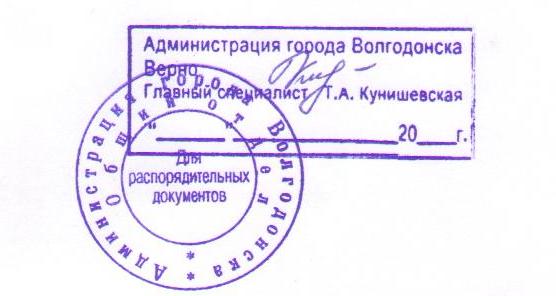 